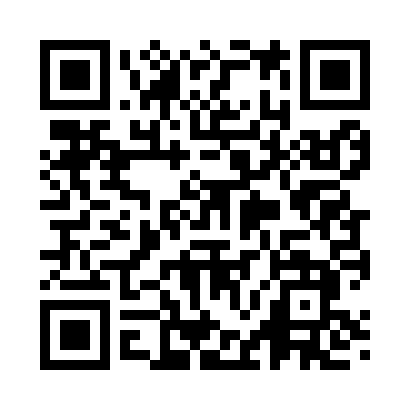 Prayer times for Ascutney, Vermont, USAWed 1 May 2024 - Fri 31 May 2024High Latitude Method: Angle Based RulePrayer Calculation Method: Islamic Society of North AmericaAsar Calculation Method: ShafiPrayer times provided by https://www.salahtimes.comDateDayFajrSunriseDhuhrAsrMaghribIsha1Wed4:115:4212:474:417:529:232Thu4:095:4012:474:427:539:253Fri4:075:3912:464:427:549:264Sat4:065:3812:464:427:569:285Sun4:045:3612:464:437:579:306Mon4:025:3512:464:437:589:317Tue4:005:3412:464:447:599:338Wed3:595:3312:464:448:009:349Thu3:575:3112:464:448:019:3610Fri3:555:3012:464:458:029:3811Sat3:545:2912:464:458:049:3912Sun3:525:2812:464:458:059:4113Mon3:505:2712:464:468:069:4214Tue3:495:2612:464:468:079:4415Wed3:475:2512:464:468:089:4616Thu3:465:2412:464:478:099:4717Fri3:445:2312:464:478:109:4918Sat3:435:2212:464:478:119:5019Sun3:415:2112:464:488:129:5220Mon3:405:2012:464:488:139:5321Tue3:395:1912:464:488:149:5522Wed3:375:1812:464:498:159:5623Thu3:365:1712:464:498:169:5824Fri3:355:1712:474:498:179:5925Sat3:345:1612:474:508:1810:0026Sun3:325:1512:474:508:1910:0227Mon3:315:1412:474:508:2010:0328Tue3:305:1412:474:518:2110:0429Wed3:295:1312:474:518:2110:0630Thu3:285:1312:474:518:2210:0731Fri3:275:1212:474:528:2310:08